Nie uważa się za modyfikacje wypełnienie formularza ofertowego na komputerze. Wykonawca w miarę potrzeb może wykorzystać do zamieszczenia treści  miejsca wykropkowane. Nie dopuszcza się natomiast wprowadzania żadnych zmian merytorycznych w formularzu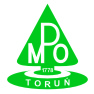 Zintegrowany System ZarządzaniaZintegrowany System ZarządzaniaZintegrowany System ZarządzaniaProcedura ZakupyP/ZSZ 7.4 -01 FORMULARZ  OFERTOWYFORMULARZ  OFERTOWYFORMULARZ  OFERTOWYProcedura ZakupyP/ZSZ 7.4 -01 FORMULARZ  OFERTOWYFORMULARZ  OFERTOWYFORMULARZ  OFERTOWYZnak: ON/P - 50 /2015 Załącznik nr 1 Załącznik nr 1 Załącznik nr 1 Znak: ON/P - 50 /2015 zamawiającyMiejskie Przedsiębiorstwo Oczyszczania Spółka z o. o. z siedzibą w Toruniu 
przy ul. Grudziądzkiej  159,REGON:  870525973  NIP:   879-016-92-80Sąd Rejonowy w Toruniu, VII Wydział Gospodarczy Krajowego Rejestru Sądowego KRS 0000151221Kapitał zakładowy: 8. 469. 500 PLNzamawiającyMiejskie Przedsiębiorstwo Oczyszczania Spółka z o. o. z siedzibą w Toruniu 
przy ul. Grudziądzkiej  159,REGON:  870525973  NIP:   879-016-92-80Sąd Rejonowy w Toruniu, VII Wydział Gospodarczy Krajowego Rejestru Sądowego KRS 0000151221Kapitał zakładowy: 8. 469. 500 PLNzamawiającyMiejskie Przedsiębiorstwo Oczyszczania Spółka z o. o. z siedzibą w Toruniu 
przy ul. Grudziądzkiej  159,REGON:  870525973  NIP:   879-016-92-80Sąd Rejonowy w Toruniu, VII Wydział Gospodarczy Krajowego Rejestru Sądowego KRS 0000151221Kapitał zakładowy: 8. 469. 500 PLNzamawiającyMiejskie Przedsiębiorstwo Oczyszczania Spółka z o. o. z siedzibą w Toruniu 
przy ul. Grudziądzkiej  159,REGON:  870525973  NIP:   879-016-92-80Sąd Rejonowy w Toruniu, VII Wydział Gospodarczy Krajowego Rejestru Sądowego KRS 0000151221Kapitał zakładowy: 8. 469. 500 PLNzamawiającyMiejskie Przedsiębiorstwo Oczyszczania Spółka z o. o. z siedzibą w Toruniu 
przy ul. Grudziądzkiej  159,REGON:  870525973  NIP:   879-016-92-80Sąd Rejonowy w Toruniu, VII Wydział Gospodarczy Krajowego Rejestru Sądowego KRS 0000151221Kapitał zakładowy: 8. 469. 500 PLNDANE DOTYCZĄCE WYKONawCY/*wpisać dane stosownie do okoliczności faktycznych  NAZWA:  ......................................................................................................................................................................................                  …………………………………………………………………………………………………………………………………...SIEDZIBA: ............................................................................................................ ul. ................................................................, NR TELEFONU ….  ……............. NR FAKS …...................., e- mail: ……………………/* dane bezwzględnie wymaganeNIP:   ........................................................................... REGON:  ...............................................................................................KRS:   …………………………………………           Kapitał zakładowy : ……………………………………………………DANE DOTYCZĄCE WYKONawCY/*wpisać dane stosownie do okoliczności faktycznych  NAZWA:  ......................................................................................................................................................................................                  …………………………………………………………………………………………………………………………………...SIEDZIBA: ............................................................................................................ ul. ................................................................, NR TELEFONU ….  ……............. NR FAKS …...................., e- mail: ……………………/* dane bezwzględnie wymaganeNIP:   ........................................................................... REGON:  ...............................................................................................KRS:   …………………………………………           Kapitał zakładowy : ……………………………………………………DANE DOTYCZĄCE WYKONawCY/*wpisać dane stosownie do okoliczności faktycznych  NAZWA:  ......................................................................................................................................................................................                  …………………………………………………………………………………………………………………………………...SIEDZIBA: ............................................................................................................ ul. ................................................................, NR TELEFONU ….  ……............. NR FAKS …...................., e- mail: ……………………/* dane bezwzględnie wymaganeNIP:   ........................................................................... REGON:  ...............................................................................................KRS:   …………………………………………           Kapitał zakładowy : ……………………………………………………DANE DOTYCZĄCE WYKONawCY/*wpisać dane stosownie do okoliczności faktycznych  NAZWA:  ......................................................................................................................................................................................                  …………………………………………………………………………………………………………………………………...SIEDZIBA: ............................................................................................................ ul. ................................................................, NR TELEFONU ….  ……............. NR FAKS …...................., e- mail: ……………………/* dane bezwzględnie wymaganeNIP:   ........................................................................... REGON:  ...............................................................................................KRS:   …………………………………………           Kapitał zakładowy : ……………………………………………………DANE DOTYCZĄCE WYKONawCY/*wpisać dane stosownie do okoliczności faktycznych  NAZWA:  ......................................................................................................................................................................................                  …………………………………………………………………………………………………………………………………...SIEDZIBA: ............................................................................................................ ul. ................................................................, NR TELEFONU ….  ……............. NR FAKS …...................., e- mail: ……………………/* dane bezwzględnie wymaganeNIP:   ........................................................................... REGON:  ...............................................................................................KRS:   …………………………………………           Kapitał zakładowy : ……………………………………………………Oferta wspólna /* wypełnić, o ile dotyczy Ustanowionym Pełnomocnikiem do reprezentowania w postępowaniu o udzielenie zamówienia 
i /*lub zawarcia umowy jest (są):  …………………………………....………………………………………………………..………………………………………………………………………………….…….., zakres odpowiedzialności     …...................……………………………………….…………………………………..……NAZWA:  ......................................................................................................................................................................................SIEDZIBA...........................................................................  ul. .....................................................................................................NR TELEFONU .................. .  NR FAKS ............................. ,e-mail: …………………………/* dane bezwzględnie wymagane NIP:  .....................................................................................  REGON:  ..........................................................................................KRS:  …………………………………………………….………  Kapitał zakładowy : ……………………………………Oferta wspólna /* wypełnić, o ile dotyczy Ustanowionym Pełnomocnikiem do reprezentowania w postępowaniu o udzielenie zamówienia 
i /*lub zawarcia umowy jest (są):  …………………………………....………………………………………………………..………………………………………………………………………………….…….., zakres odpowiedzialności     …...................……………………………………….…………………………………..……NAZWA:  ......................................................................................................................................................................................SIEDZIBA...........................................................................  ul. .....................................................................................................NR TELEFONU .................. .  NR FAKS ............................. ,e-mail: …………………………/* dane bezwzględnie wymagane NIP:  .....................................................................................  REGON:  ..........................................................................................KRS:  …………………………………………………….………  Kapitał zakładowy : ……………………………………Oferta wspólna /* wypełnić, o ile dotyczy Ustanowionym Pełnomocnikiem do reprezentowania w postępowaniu o udzielenie zamówienia 
i /*lub zawarcia umowy jest (są):  …………………………………....………………………………………………………..………………………………………………………………………………….…….., zakres odpowiedzialności     …...................……………………………………….…………………………………..……NAZWA:  ......................................................................................................................................................................................SIEDZIBA...........................................................................  ul. .....................................................................................................NR TELEFONU .................. .  NR FAKS ............................. ,e-mail: …………………………/* dane bezwzględnie wymagane NIP:  .....................................................................................  REGON:  ..........................................................................................KRS:  …………………………………………………….………  Kapitał zakładowy : ……………………………………Oferta wspólna /* wypełnić, o ile dotyczy Ustanowionym Pełnomocnikiem do reprezentowania w postępowaniu o udzielenie zamówienia 
i /*lub zawarcia umowy jest (są):  …………………………………....………………………………………………………..………………………………………………………………………………….…….., zakres odpowiedzialności     …...................……………………………………….…………………………………..……NAZWA:  ......................................................................................................................................................................................SIEDZIBA...........................................................................  ul. .....................................................................................................NR TELEFONU .................. .  NR FAKS ............................. ,e-mail: …………………………/* dane bezwzględnie wymagane NIP:  .....................................................................................  REGON:  ..........................................................................................KRS:  …………………………………………………….………  Kapitał zakładowy : ……………………………………Oferta wspólna /* wypełnić, o ile dotyczy Ustanowionym Pełnomocnikiem do reprezentowania w postępowaniu o udzielenie zamówienia 
i /*lub zawarcia umowy jest (są):  …………………………………....………………………………………………………..………………………………………………………………………………….…….., zakres odpowiedzialności     …...................……………………………………….…………………………………..……NAZWA:  ......................................................................................................................................................................................SIEDZIBA...........................................................................  ul. .....................................................................................................NR TELEFONU .................. .  NR FAKS ............................. ,e-mail: …………………………/* dane bezwzględnie wymagane NIP:  .....................................................................................  REGON:  ..........................................................................................KRS:  …………………………………………………….………  Kapitał zakładowy : …………………………………… Wartość oferty NETTO cyfrowo:słownie: Wartość oferty NETTO cyfrowo:słownie:………………………………………………….…………….. /zł …………………………………………………….. /zł ………………………………………………….…………….. /zł …………………………………………………….. /zł ………………………………………………….…………….. /zł …………………………………………………….. /zł STAWKA PODATKU VATwskazać odpowiednią stawkę VAT (wyrażoną w %) zgodną z obowiązującymi przepisami      KWOTA podatku VATcyfrowo:słownie:STAWKA PODATKU VATwskazać odpowiednią stawkę VAT (wyrażoną w %) zgodną z obowiązującymi przepisami      KWOTA podatku VATcyfrowo:słownie:     .................................................................................... %………………………………………………….…/zł …………………………………………………… /zł      .................................................................................... %………………………………………………….…/zł …………………………………………………… /zł      .................................................................................... %………………………………………………….…/zł …………………………………………………… /zł Wartość oferty BRUTTO 
cyfrowo:słownie:Wartość oferty BRUTTO 
cyfrowo:słownie:……………………………………………………../zł ……………………………………………………./ zł ……………………………………………………../zł ……………………………………………………./ zł ……………………………………………………../zł ……………………………………………………./ zł Objaśnienie w sprawie podatku VAT Dotyczy wewnątrzwspólnotowego nabycia towarów (art. 17 ust. 1 pkt. 3 ustawy o podatku VAT), importu towarów (art. 17 ust. 1 pkt. 1 ustawy o podatku VAT) bądź importu usług (art. 17 ust. 1 pkt.4 ustawy 
o podatku VAT) w przypadku Wykonawców spoza terytorium RP oraz pozostałych w przypadku dostawy towarów wskazanych w Załączniku nr 11 do ustawy o podatku o VAT, do którego stosuje się tzw. mechanizm odwróconego podatku VAT w przypadku Wykonawców krajowych (art. 17 ust. 1 pkt.7 ustawy o podatku VAT)  Objaśnienie w sprawie podatku VAT Dotyczy wewnątrzwspólnotowego nabycia towarów (art. 17 ust. 1 pkt. 3 ustawy o podatku VAT), importu towarów (art. 17 ust. 1 pkt. 1 ustawy o podatku VAT) bądź importu usług (art. 17 ust. 1 pkt.4 ustawy 
o podatku VAT) w przypadku Wykonawców spoza terytorium RP oraz pozostałych w przypadku dostawy towarów wskazanych w Załączniku nr 11 do ustawy o podatku o VAT, do którego stosuje się tzw. mechanizm odwróconego podatku VAT w przypadku Wykonawców krajowych (art. 17 ust. 1 pkt.7 ustawy o podatku VAT)  Objaśnienie w sprawie podatku VAT Dotyczy wewnątrzwspólnotowego nabycia towarów (art. 17 ust. 1 pkt. 3 ustawy o podatku VAT), importu towarów (art. 17 ust. 1 pkt. 1 ustawy o podatku VAT) bądź importu usług (art. 17 ust. 1 pkt.4 ustawy 
o podatku VAT) w przypadku Wykonawców spoza terytorium RP oraz pozostałych w przypadku dostawy towarów wskazanych w Załączniku nr 11 do ustawy o podatku o VAT, do którego stosuje się tzw. mechanizm odwróconego podatku VAT w przypadku Wykonawców krajowych (art. 17 ust. 1 pkt.7 ustawy o podatku VAT)  Objaśnienie w sprawie podatku VAT Dotyczy wewnątrzwspólnotowego nabycia towarów (art. 17 ust. 1 pkt. 3 ustawy o podatku VAT), importu towarów (art. 17 ust. 1 pkt. 1 ustawy o podatku VAT) bądź importu usług (art. 17 ust. 1 pkt.4 ustawy 
o podatku VAT) w przypadku Wykonawców spoza terytorium RP oraz pozostałych w przypadku dostawy towarów wskazanych w Załączniku nr 11 do ustawy o podatku o VAT, do którego stosuje się tzw. mechanizm odwróconego podatku VAT w przypadku Wykonawców krajowych (art. 17 ust. 1 pkt.7 ustawy o podatku VAT)  Objaśnienie w sprawie podatku VAT Dotyczy wewnątrzwspólnotowego nabycia towarów (art. 17 ust. 1 pkt. 3 ustawy o podatku VAT), importu towarów (art. 17 ust. 1 pkt. 1 ustawy o podatku VAT) bądź importu usług (art. 17 ust. 1 pkt.4 ustawy 
o podatku VAT) w przypadku Wykonawców spoza terytorium RP oraz pozostałych w przypadku dostawy towarów wskazanych w Załączniku nr 11 do ustawy o podatku o VAT, do którego stosuje się tzw. mechanizm odwróconego podatku VAT w przypadku Wykonawców krajowych (art. 17 ust. 1 pkt.7 ustawy o podatku VAT)  Informacja Wykonawcy - wybór oferty będzie prowadzić do powstania u Zamawiającego obowiązku podatkowego w podatku od towarów i usług zgodnie z przepisami ustawy o podatku VAT od towarów  i usług.Informacja Wykonawcy - wybór oferty będzie prowadzić do powstania u Zamawiającego obowiązku podatkowego w podatku od towarów i usług zgodnie z przepisami ustawy o podatku VAT od towarów  i usług.Informacja Wykonawcy - wybór oferty będzie prowadzić do powstania u Zamawiającego obowiązku podatkowego w podatku od towarów i usług zgodnie z przepisami ustawy o podatku VAT od towarów  i usług.Niepotrzebne proszę skreślić NIE TAK   - w takim przypadku należy podać nazwę (rodzaj) towaru lub usługi, których dostawa lub świadczenie będzie prowadzić do jego powstania, oraz  wskazać ich wartość bez kwoty podatku. …………………………………………………Niepotrzebne proszę skreślić NIE TAK   - w takim przypadku należy podać nazwę (rodzaj) towaru lub usługi, których dostawa lub świadczenie będzie prowadzić do jego powstania, oraz  wskazać ich wartość bez kwoty podatku. …………………………………………………TERMIN wykonania zamówieniaTERMIN wykonania zamówieniaTERMIN wykonania zamówienia     ………………………….. od daty zawarcia umowy 
     ………………………….. od daty zawarcia umowy 
WARUNKI PŁATNOŚCI WARUNKI PŁATNOŚCI WARUNKI PŁATNOŚCI  21  dni  od daty dostarczenia Zamawiającemu  poprawnie wystawionej faktury VAT 21  dni  od daty dostarczenia Zamawiającemu  poprawnie wystawionej faktury VATPonadto oświadczam, że: uważam się za związanego ofertą przez okres 21  dni wskazany w ogłoszeniu.Ponadto oświadczam, że: uważam się za związanego ofertą przez okres 21  dni wskazany w ogłoszeniu.Ponadto oświadczam, że: uważam się za związanego ofertą przez okres 21  dni wskazany w ogłoszeniu.Ponadto oświadczam, że: uważam się za związanego ofertą przez okres 21  dni wskazany w ogłoszeniu.Ponadto oświadczam, że: uważam się za związanego ofertą przez okres 21  dni wskazany w ogłoszeniu.Data i podpis WykonawcyData i podpis WykonawcyData i podpis WykonawcyData i podpis WykonawcyData i podpis Wykonawcy